Stimmen zur Weimarer Verfassung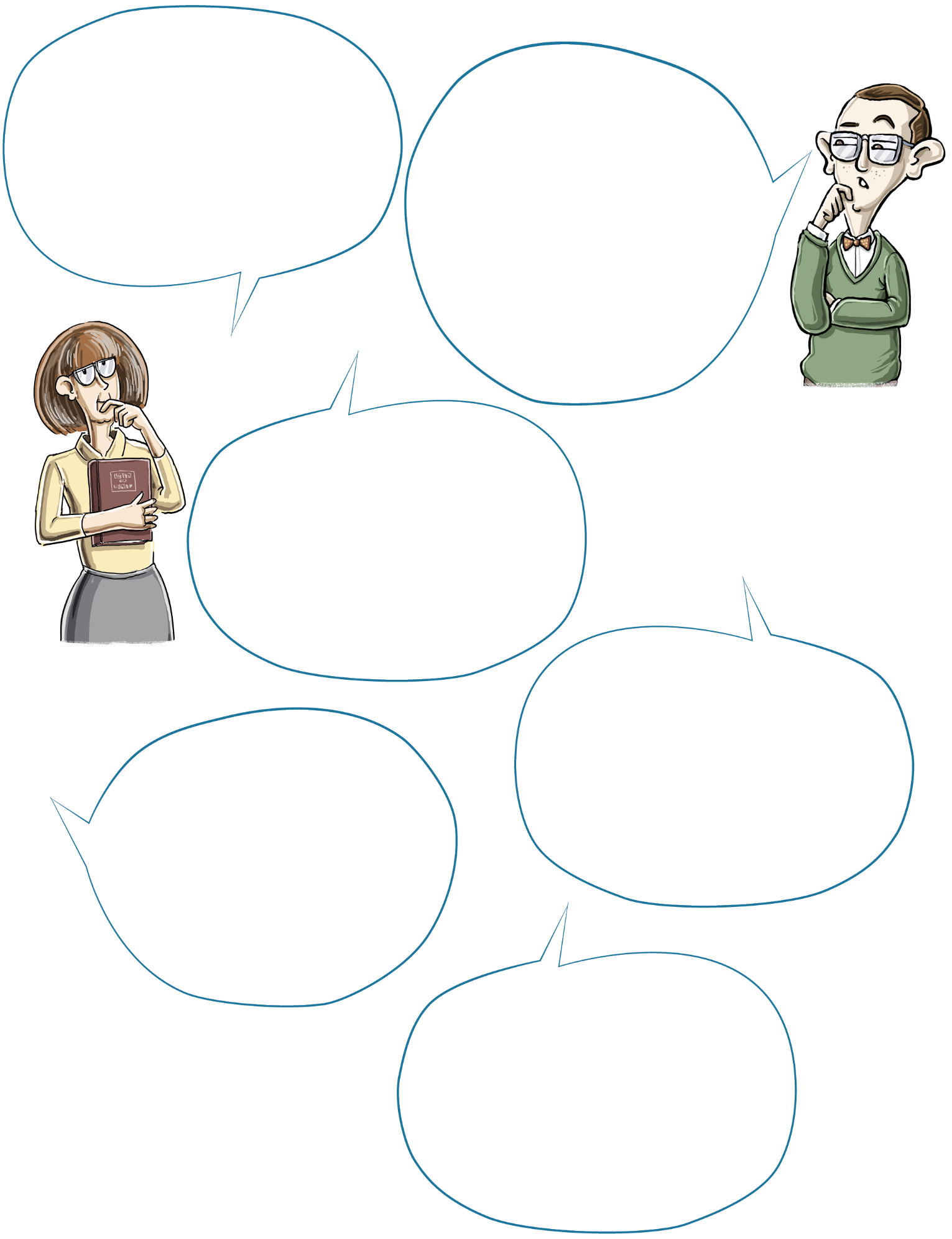 